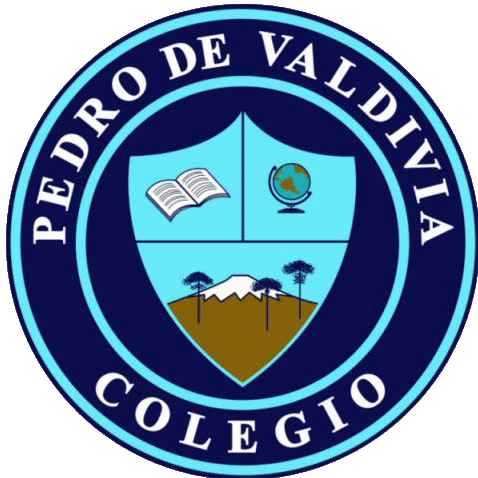 CRONOGRAMA DE ACTIVIDADESUNIDAD Nº 1 “JOY FROM JOB”MAYO-JUNIODOCENTE: Miss Angélica Arévalo R.Email: angelicaarevalor2018@gmail.com  Fono: +56 9 4034 8534Rayen Romann Gallardo rayenromann@gmail.com Fono: +56932959677CURSO O NIVEL: 1º MedioASIGNATURA: InglésSEMANA /FECHAOBJETIVO ACTIVIDADESADECUACIÓN  PROYECTO INTEGRACIÓN RECURSOFECHA ENTREGA MayoRetroalimentar niveles de logro evaluación formativa 2 -Se hace revisión y retroalimentación por parte de profesora y educadora diferencial  de evaluaciones formativas que los estudiantes de desarrollaron la semana del 18 al 22 de Mayo.                                    Se realiza apoyo en retroalimentación  -Evaluación formativa 2 disponible en página del colegio.Viernes 29 de Mayo 1-5 JunioOa1: Demostrar comprensión de ideas generales e información explícita en textos orales adaptados y auténticos simples.OA 3: Identificar propósito, tipo de texto e ideas relevantes.-Texto del estudiante pág.16 act3. Elige cuál de las preguntas (a-g) pueden aparecer en una job interview.-Texto del estudiante pág. 17 act.1: Escucha el audio 11 y verifica si las preguntas que tú elegiste aparecen en el audio.-Texto del estudiante pág. 17 act. 2: Escucha el audio 11 nuevamente y completa el LISTENING FILE con la información solicitada.En la página del colegio se encuentra video explicativo de la actividad.-Texto del estudiante -Audio 11 disponible en página del colegio-Diccionario -Diccionario online www.wordreference.comViernes 5 de Junio8-12 Junio Oa14: Escribir una variedad de textos tal como un CV. -Texto del estudiante pág 20 act 1 : Completar el CV con la formación solicitada. Si no tienes espacio en el recuadro hazlo en tu cuaderno siguiendo el formato de la página. Recuerda que cuando trabajas en tu cuaderno, debes registrar de la forma que esta detallado al final de este cronograma recuadro amarillo. En la página del colegio se encuentra video explicativo de la actividad.-Texto del estudiante-Diccionario  -Diccionario online www.wordreference.comViernes 12 de Junio15-19 JunioOa1: Demostrar comprensión de ideas generales e información explícita en textos orales adaptados y auténticos simples.Oa10: Demostrar comprensión de textos no literarios  al identificar idea principal, información específica y detalles,  palabras y frases clave.Oa14: Escribir una variedad de textos tal como un CV.Oa16: Demostrar conocimiento y uso del lenguaje en sus textos escritos por medio de las siguientes funciones: Describir ocupaciones y personas.Desarrollo evaluación sumativa 1 Unidad 1En la página del colegio se encuentra video  con instrucciones para realizar la evaluación -Evaluación sumativa 1 Unidad 1 disponible en página del colegio -Audio Sumativa 1 unidad 1 Viernes 19 de Junio22-26 JunioRetroalimentar niveles de logro evaluación sumativa 1-Se hace revisión y retroalimentación por parte de profesora y educadora diferencial  de evaluaciones formativas que los estudiantes de desarrollaron la semana del 15 al 19 de Junio.                                    Se realiza apoyo en retroalimentación-Evaluación sumativa 1 desarrollada por estudiantes.Viernes 26 de Junio